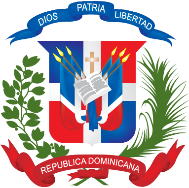 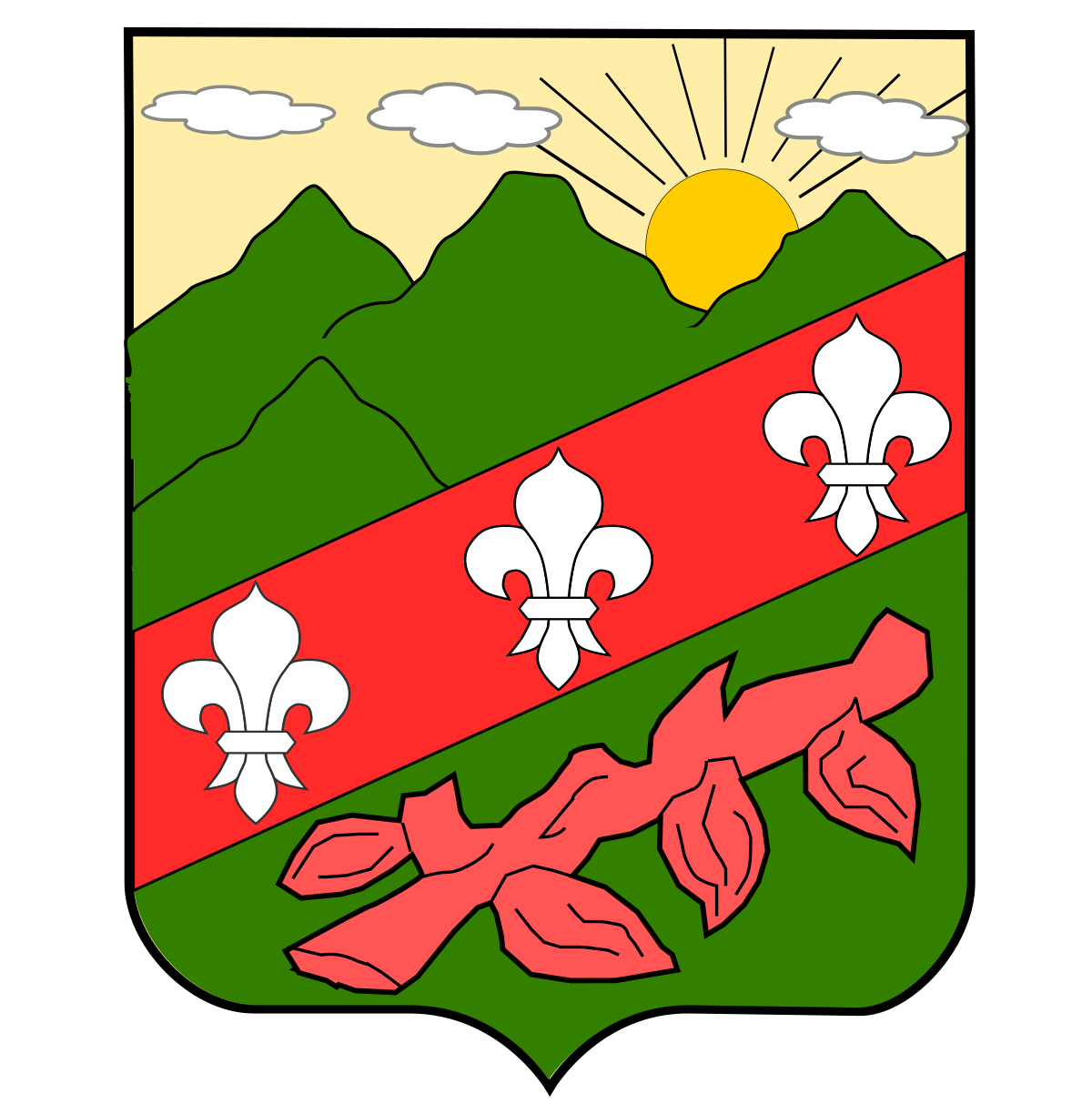 nombre del oferente:   ………………nombre y apellido…………………………………… en calidad de ……………………………………………….., debidamente autorizado para actuar en nombre y representación de (poner aquí nombre del Oferente y sello de la compañía, si procede)Firma ___________________________________……../……../……….… fecha                                                                                 Item No.Descripción del Bien, Servicio u ObraUnidad demedidaCantidadPrecio UnitarioITBISPrecio Unitario FinalVALOR  TOTAL DE LA OFERTA: …… RD$Valor total de la oferta en letras: SEICIETOS TREINTA Y OCHO MIL OCHOCIENTOS OCHETA CON 0/32VALOR  TOTAL DE LA OFERTA: …… RD$Valor total de la oferta en letras: SEICIETOS TREINTA Y OCHO MIL OCHOCIENTOS OCHETA CON 0/32VALOR  TOTAL DE LA OFERTA: …… RD$Valor total de la oferta en letras: SEICIETOS TREINTA Y OCHO MIL OCHOCIENTOS OCHETA CON 0/32VALOR  TOTAL DE LA OFERTA: …… RD$Valor total de la oferta en letras: SEICIETOS TREINTA Y OCHO MIL OCHOCIENTOS OCHETA CON 0/32VALOR  TOTAL DE LA OFERTA: …… RD$Valor total de la oferta en letras: SEICIETOS TREINTA Y OCHO MIL OCHOCIENTOS OCHETA CON 0/32VALOR  TOTAL DE LA OFERTA: …… RD$Valor total de la oferta en letras: SEICIETOS TREINTA Y OCHO MIL OCHOCIENTOS OCHETA CON 0/32VALOR  TOTAL DE LA OFERTA: …… RD$Valor total de la oferta en letras: SEICIETOS TREINTA Y OCHO MIL OCHOCIENTOS OCHETA CON 0/32